Akademiträningar i Blekinge under Sommarlovet! Mjällby AIF genomför en väldigt populär Akademiträning för killar 10-13 år och tjejer 10-14 år. Nu kommer det nya möjligheter att utvecklas med kul träning med gamla och nya  kompisar. På sommarlovet kan vi erbjuda bra möjligheter till träning i hela Blekinge, detta  genom samverkan med några Blekingeklubbar. Vi erbjuder dig som fotbollsspelare träning  på hög nivå. Ta chansen och utveckla ditt fotbollskunnande under en dag tillsammans med  oss tränare och andra spelare som älskar fotboll! Under vecka 26 kommer det anordnas träningar för killar 10-13 och 15 år samt tjejer 10-14 år i Blekinge.  Mjällby AIF kommer med sina instruktörer och andra inbjudna lokala tränare att bedriva två fotbollspass, ett på förmiddagen och ett på eftermiddagen. Under träningarna delar vi med oss av våra erfarenheter till er alla, samtidigt som du får chans att träna tillsammans med andra duktiga/intresserade i din ålder. Det är begränsat antal platser i respektive åldersgrupp, så anmäl er i tid om ni vill vara med! 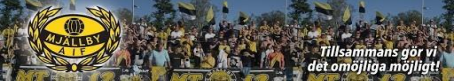 Anmälningsavgiften för Akademiträningen är 350 kr. Du kan betala med kort, faktura eller delbetalning när du anmäler dig via denna länk https://www.procup.se/cup/34639.htm Under denna tid kommer vi även följa utvecklingen av Covid-19 och dess restriktioner, som kan orsaka eventuella förändringar av dagsschemat. Vi kommer följa folkhälsomyndighetens rekommendationer. Sista anmälningsdag 2021-06-24.  Var/När: 29 juni Hästö IP – Tjejer, Jämjö IP – Killar f 2006. 30 juni, Asarums IP – Killar och Tjejer 1 juli Jämshög, Motorpavallen IP – Killar. Tider för respektive grupp kommer senare, ca 09:00-15:00. För detta pris får du som spelare.  - 2 träningspass  - Lunch - Frukt Program Tema: Pass 1: Passning/Spelbarhet Pass 2: Skapa målchans/Avslut Ombytta till träningskläder. Kort information på planen. Träningsgenomgång Träning (Målvaktsträning, 45 min)  Lunch Träningsgenomgång Träning (Målvaktsträning, 30 min)  Frukt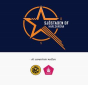 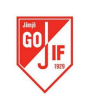 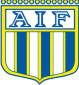 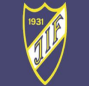 